第39期NMC月例会活動報告◇４月１７日スピーカー：会員・篠田光直氏テ-マ 　　：「私の履歴書」を通じて、会員で戦争と昭和を語る会場他 　：あんさんぶる荻窪 　参加人数２0名　　＜夕刻6：30～8：30＞内  容　　：講演者の傘寿を記念して「私の履歴書」を月例会版に企画して開催しました。雨にも関わらず久し振りのメンバ―（阿片、榎本ほか）も参加して下さり、和気藹々の内にレジメの履歴から始まりました。日本興業銀行勤務を通じての経験では昭和の金融恐慌、海外勤務等をおりまぜてお話し下さいました。海外勤務ご同行の奥様(篠田有子氏)の参加で著書「」の紹介があり、会員による月例会の企画増の希望も感じられた会となりました。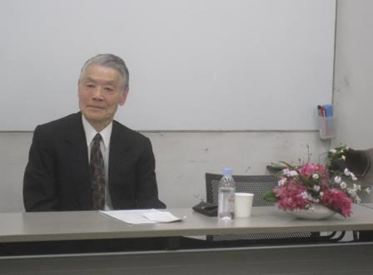 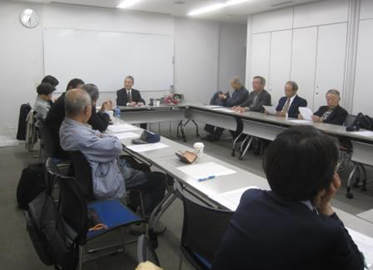 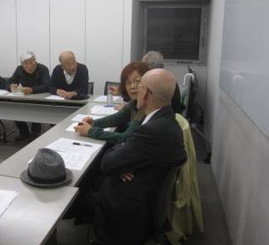 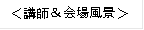 